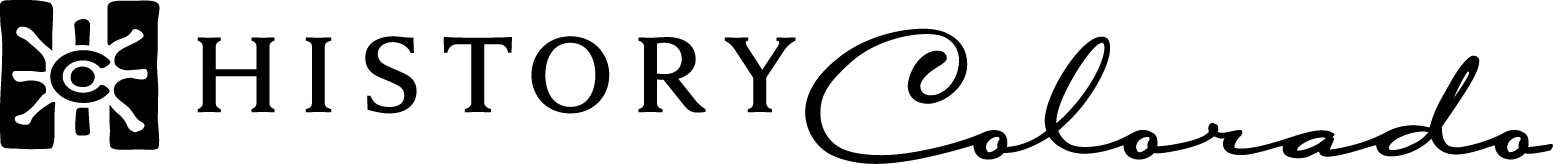 Official receipt for deposit form for State of Colorado held-in-trust collections from an approved museum or curatorial repository for specimen and/or artifact curationState ArchaeologistHistory Colorado1200 BroadwayDenver, CO 80203The State of Colorado claims title to all artifacts and specimens recovered from State of Colorado county, city, town, district, or other political subdivision lands in the state. These collections must be managed consistent with State standards as stipulated in Section 9 of 8 CCR 1504-7 as they relate to the Historical, Prehistorical, and Archaeological Resources Act of 1973 (as amended 1990; C.R.S. 24-80-401ff). Cultural or paleontological resource permits for collecting activities require that the permittee facilitate the curation of artifacts and specimens in an approved museum or curatorial repository. Collections must be deposited at a repository for curation within six months of submittal of the permitee’s final report. Collections made from permitted archaeological or paleontological projects occurring over multiple years should not be deposited with different museums or curatorial repositories unless an approved museum, curatorial repository, on-site agency or institution, lacks expertise or environmental conditions necessary to ensure the collection’s long-term preservation.This receipt for deposit form is required as a condition of the permit and must be completed for all approved museum and curatorial repository collections originating from State administered lands, county city, town district or political subdivision lands, with their associated documentation. The attached inventory “catalog” of items should be submitted electronically if possible.   InstructionsAll information requested on this form must be completed by the permittee and the repository officials.  Permittees must also provide an itemized inventory “catalog” list of objects, lots, samples, and associated documentation to be deposited and attached or sent electronically to the State Archaeologist or his/her designee with this form. The “catalog” inventory must include the site or locality designation, number of units per material type according to the State and the repository standards.  A complete collection includes:All artifacts, specimens, and environmental materials collected for deposit with provenience dataAll survey or excavation records and logsAll maps showing locations and boundaries  All valid photographs, negatives, and /or slides and digital images  All analysis records, and copies of all reports and publicationsA repository official must acknowledge receipt of the collection.  Before signing, the repository official should compare the inventory to the actual objects and records being deposited.After this form has been signed by the repository official, the original form along with the collection inventory “catalog” must be submitted the State Archaeologist or his/her designee by the permittee.After submission to Office of the State Archaeologist (OSAC), the State Archaeologist or his/her designee may contact the repository to verify information from the inventory of collections deposited by the permittee.Variations to this form are allowed so long as the inventory “catalog” includes the minimum categories listed above. A digital file version of this inventory list may be substituted or submitted additionally. Institutions housing specimen or artifacts are responsible for the adequate security of the collections, continued conservation, periodic inventory and for making the collections available to qualified students and researchers. Care and management of the permitted collections are monitored by Office of the State Archaeologist or his/her appointee under the jurisdiction of the Colorado rules and procedures Section 9 (8 CCR 1504-7).State Verification of Collections (Completed by OSAC)Date Received:Permittee InformationPermittee InformationPermittee InformationPermittee InformationPermittee InformationPermittee InformationPermittee InformationPermittee InformationPermittee InformationPermit Number:	Permit Number:	Permit Number:	Project Name:Project Name:Project Name:Permittee Name:Permittee Name:Permittee Name:Address:Address:Address:City, State,  Zip Code:City, State,  Zip Code:City, State,  Zip Code:Telephone Number:Telephone Number:Telephone Number:Certification of Collection Deposition to the Repository by PermitteeCertification of Collection Deposition to the Repository by PermitteeCertification of Collection Deposition to the Repository by PermitteeCertification of Collection Deposition to the Repository by PermitteeCertification of Collection Deposition to the Repository by PermitteeCertification of Collection Deposition to the Repository by PermitteeCertification of Collection Deposition to the Repository by PermitteeCertification of Collection Deposition to the Repository by PermitteeCertification of Collection Deposition to the Repository by PermitteeI,_________________________(Permittee) certify that __________________________(name of repository) has on this date, _____________,  accepted the collections of objects, lots, samples, and associated documentation described on the attached inventory.I,_________________________(Permittee) certify that __________________________(name of repository) has on this date, _____________,  accepted the collections of objects, lots, samples, and associated documentation described on the attached inventory.I,_________________________(Permittee) certify that __________________________(name of repository) has on this date, _____________,  accepted the collections of objects, lots, samples, and associated documentation described on the attached inventory.I,_________________________(Permittee) certify that __________________________(name of repository) has on this date, _____________,  accepted the collections of objects, lots, samples, and associated documentation described on the attached inventory.I,_________________________(Permittee) certify that __________________________(name of repository) has on this date, _____________,  accepted the collections of objects, lots, samples, and associated documentation described on the attached inventory.I,_________________________(Permittee) certify that __________________________(name of repository) has on this date, _____________,  accepted the collections of objects, lots, samples, and associated documentation described on the attached inventory.I,_________________________(Permittee) certify that __________________________(name of repository) has on this date, _____________,  accepted the collections of objects, lots, samples, and associated documentation described on the attached inventory.I,_________________________(Permittee) certify that __________________________(name of repository) has on this date, _____________,  accepted the collections of objects, lots, samples, and associated documentation described on the attached inventory.Signature:Signature:Date:Date:Complete or Partial Deposit (check one)Complete or Partial Deposit (check one)Complete or Partial Deposit (check one)Complete or Partial Deposit (check one)Complete or Partial Deposit (check one)Complete or Partial Deposit (check one)Complete or Partial Deposit (check one)Complete or Partial Deposit (check one)I certify that the attached inventory and/or digital file represent all materials and associated documentation from the work performed under this permit (complete deposit).I certify that the attached inventory and/or digital file represent all materials and associated documentation from the work performed under this permit (complete deposit).I certify that the attached inventory and/or digital file represent all materials and associated documentation from the work performed under this permit (complete deposit).I certify that the attached inventory and/or digital file represent all materials and associated documentation from the work performed under this permit (complete deposit).I certify that the attached inventory and/or digital file represent all materials and associated documentation from the work performed under this permit (complete deposit).I certify that the attached inventory and/or digital file represent all materials and associated documentation from the work performed under this permit (complete deposit).I certify that the attached inventory and/or digital file represent all materials and associated documentation from the work performed under this permit (complete deposit).I certify that this represents a portion of the materials and associated documentation.  The attached sheet and/or digital file lists what materials are not yet deposited, the reason they are not deposited at this time and when they are expected to be deposited (partial deposit).I certify that this represents a portion of the materials and associated documentation.  The attached sheet and/or digital file lists what materials are not yet deposited, the reason they are not deposited at this time and when they are expected to be deposited (partial deposit).I certify that this represents a portion of the materials and associated documentation.  The attached sheet and/or digital file lists what materials are not yet deposited, the reason they are not deposited at this time and when they are expected to be deposited (partial deposit).I certify that this represents a portion of the materials and associated documentation.  The attached sheet and/or digital file lists what materials are not yet deposited, the reason they are not deposited at this time and when they are expected to be deposited (partial deposit).I certify that this represents a portion of the materials and associated documentation.  The attached sheet and/or digital file lists what materials are not yet deposited, the reason they are not deposited at this time and when they are expected to be deposited (partial deposit).I certify that this represents a portion of the materials and associated documentation.  The attached sheet and/or digital file lists what materials are not yet deposited, the reason they are not deposited at this time and when they are expected to be deposited (partial deposit).I certify that this represents a portion of the materials and associated documentation.  The attached sheet and/or digital file lists what materials are not yet deposited, the reason they are not deposited at this time and when they are expected to be deposited (partial deposit).Curation Facility InformationCuration Facility InformationCuration Facility InformationCuration Facility InformationCuration Facility InformationCuration Facility InformationCuration Facility InformationCuration Facility InformationCuration Facility InformationRepository Name:Repository Name:Repository Name:Address:Address:Address:City, State Zip Code:City, State Zip Code:City, State Zip Code:Telephone Number, Web site and E-mail:Telephone Number, Web site and E-mail:Telephone Number, Web site and E-mail:Official Authorizing Receipt (name and title):Official Authorizing Receipt (name and title):Official Authorizing Receipt (name and title):Official Authorizing Receipt (name and title):Tracking Designation Assigned by the Repository:Tracking Designation Assigned by the Repository:Tracking Designation Assigned by the Repository:Tracking Designation Assigned by the Repository:Receipt of Collection Statement by the Repository OfficialReceipt of Collection Statement by the Repository OfficialReceipt of Collection Statement by the Repository OfficialReceipt of Collection Statement by the Repository OfficialReceipt of Collection Statement by the Repository OfficialReceipt of Collection Statement by the Repository OfficialReceipt of Collection Statement by the Repository OfficialReceipt of Collection Statement by the Repository OfficialReceipt of Collection Statement by the Repository OfficialI, _____________________________ (Repository Official) certify that the _______________________________(name of facility) has on this date___________________,  accepted the collections of objects, lots, samples, and associated documentation described on the attached inventory from or separately submitted digital file.I, _____________________________ (Repository Official) certify that the _______________________________(name of facility) has on this date___________________,  accepted the collections of objects, lots, samples, and associated documentation described on the attached inventory from or separately submitted digital file.I, _____________________________ (Repository Official) certify that the _______________________________(name of facility) has on this date___________________,  accepted the collections of objects, lots, samples, and associated documentation described on the attached inventory from or separately submitted digital file.I, _____________________________ (Repository Official) certify that the _______________________________(name of facility) has on this date___________________,  accepted the collections of objects, lots, samples, and associated documentation described on the attached inventory from or separately submitted digital file.I, _____________________________ (Repository Official) certify that the _______________________________(name of facility) has on this date___________________,  accepted the collections of objects, lots, samples, and associated documentation described on the attached inventory from or separately submitted digital file.I, _____________________________ (Repository Official) certify that the _______________________________(name of facility) has on this date___________________,  accepted the collections of objects, lots, samples, and associated documentation described on the attached inventory from or separately submitted digital file.I, _____________________________ (Repository Official) certify that the _______________________________(name of facility) has on this date___________________,  accepted the collections of objects, lots, samples, and associated documentation described on the attached inventory from or separately submitted digital file.I, _____________________________ (Repository Official) certify that the _______________________________(name of facility) has on this date___________________,  accepted the collections of objects, lots, samples, and associated documentation described on the attached inventory from or separately submitted digital file.Signature:Signature:Signature:Signature:Signature:Signature:Signature:Date:Authorized OSAC Representative (Sign And Print Name):Authorized OSAC Representative (Sign And Print Name):Authorized OSAC Representative (Sign And Print Name):Authorized OSAC Representative (Sign And Print Name):Authorized OSAC Representative (Sign And Print Name):Authorized OSAC Representative (Sign And Print Name):Authorized OSAC Representative (Sign And Print Name):Authorized OSAC Representative (Sign And Print Name):Date:  STATE OF COLORADOHELD IN TRUST COLLECTIONINVENTORY FORMSTATE OF COLORADOHELD IN TRUST COLLECTIONINVENTORY FORMSTATE OF COLORADOHELD IN TRUST COLLECTIONINVENTORY FORMSTATE OF COLORADOHELD IN TRUST COLLECTIONINVENTORY FORMSTATE OF COLORADOHELD IN TRUST COLLECTIONINVENTORY FORMSTATE OF COLORADOHELD IN TRUST COLLECTIONINVENTORY FORMPermit Number:_______________________________________________________________________________Repository Name:_____________________________________________________________________________                                                                                                       Discipline:	 ____    ArchaeologyRepository Tracking Designation and Smithsonian Site Number: ______________________                                                                                                                                         (check one)   ____    PaleontologyPermit Number:_______________________________________________________________________________Repository Name:_____________________________________________________________________________                                                                                                       Discipline:	 ____    ArchaeologyRepository Tracking Designation and Smithsonian Site Number: ______________________                                                                                                                                         (check one)   ____    PaleontologyPermit Number:_______________________________________________________________________________Repository Name:_____________________________________________________________________________                                                                                                       Discipline:	 ____    ArchaeologyRepository Tracking Designation and Smithsonian Site Number: ______________________                                                                                                                                         (check one)   ____    PaleontologyPermit Number:_______________________________________________________________________________Repository Name:_____________________________________________________________________________                                                                                                       Discipline:	 ____    ArchaeologyRepository Tracking Designation and Smithsonian Site Number: ______________________                                                                                                                                         (check one)   ____    PaleontologyPermit Number:_______________________________________________________________________________Repository Name:_____________________________________________________________________________                                                                                                       Discipline:	 ____    ArchaeologyRepository Tracking Designation and Smithsonian Site Number: ______________________                                                                                                                                         (check one)   ____    PaleontologyPermit Number:_______________________________________________________________________________Repository Name:_____________________________________________________________________________                                                                                                       Discipline:	 ____    ArchaeologyRepository Tracking Designation and Smithsonian Site Number: ______________________                                                                                                                                         (check one)   ____    PaleontologyRepository Tracking Designation or Number:Catalog Numbersor Field Specimen NumbersMaterial Type/Identification/Description (e.g. Ground Stone, Chipped Stone, Ceramics, Projectile Point or Formation/Member, Timescale, Period, Epoch, Age and Taxon. etc.) QuantityBox Number or Designation Lot for. objects, bags, cubic feet,  linear feet, other (specify)Comments (e.g. noted condition, specific provenience etc.)TOTAL ITEMS:ObjectsBags (lot)Cubic Feet (lot)Linear Feet (archival lot)